ОТКРЫТКА ДОМИК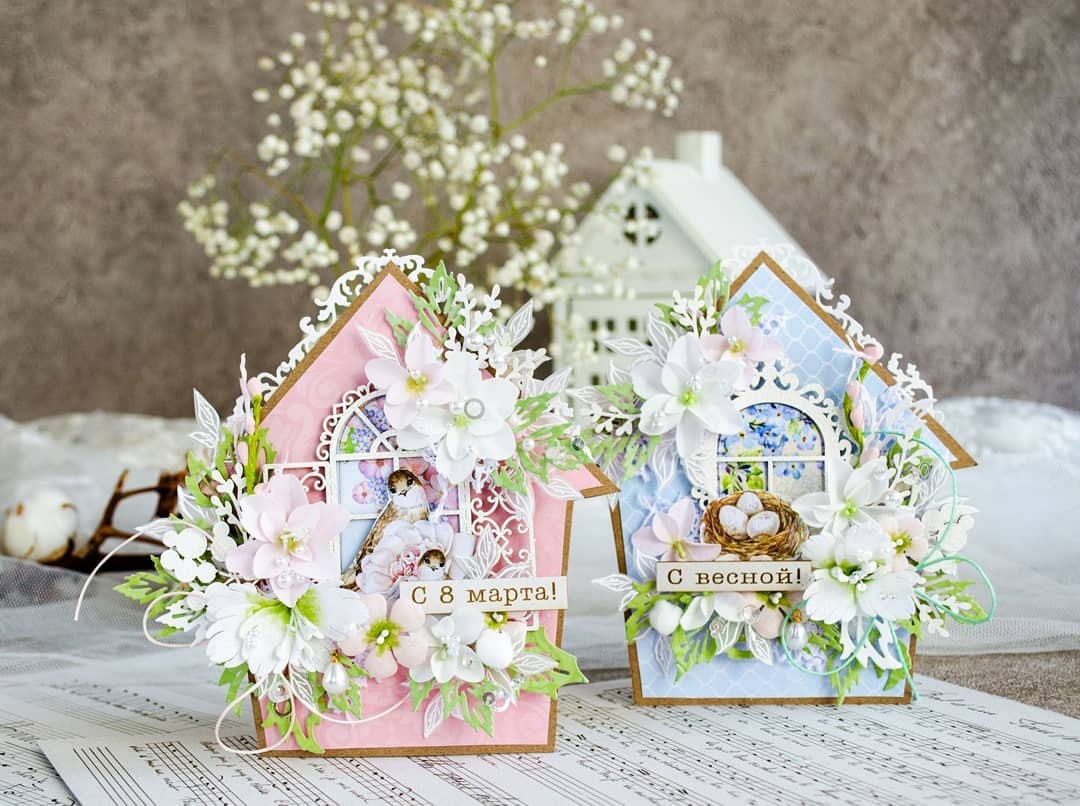 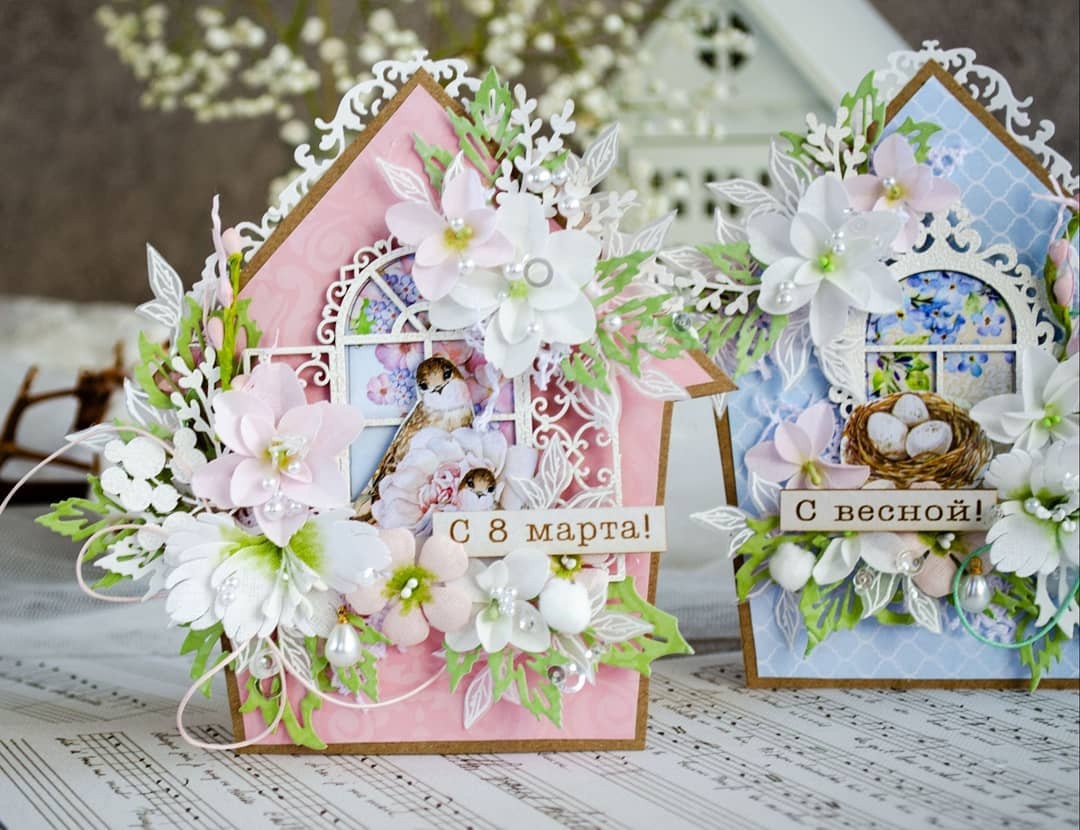 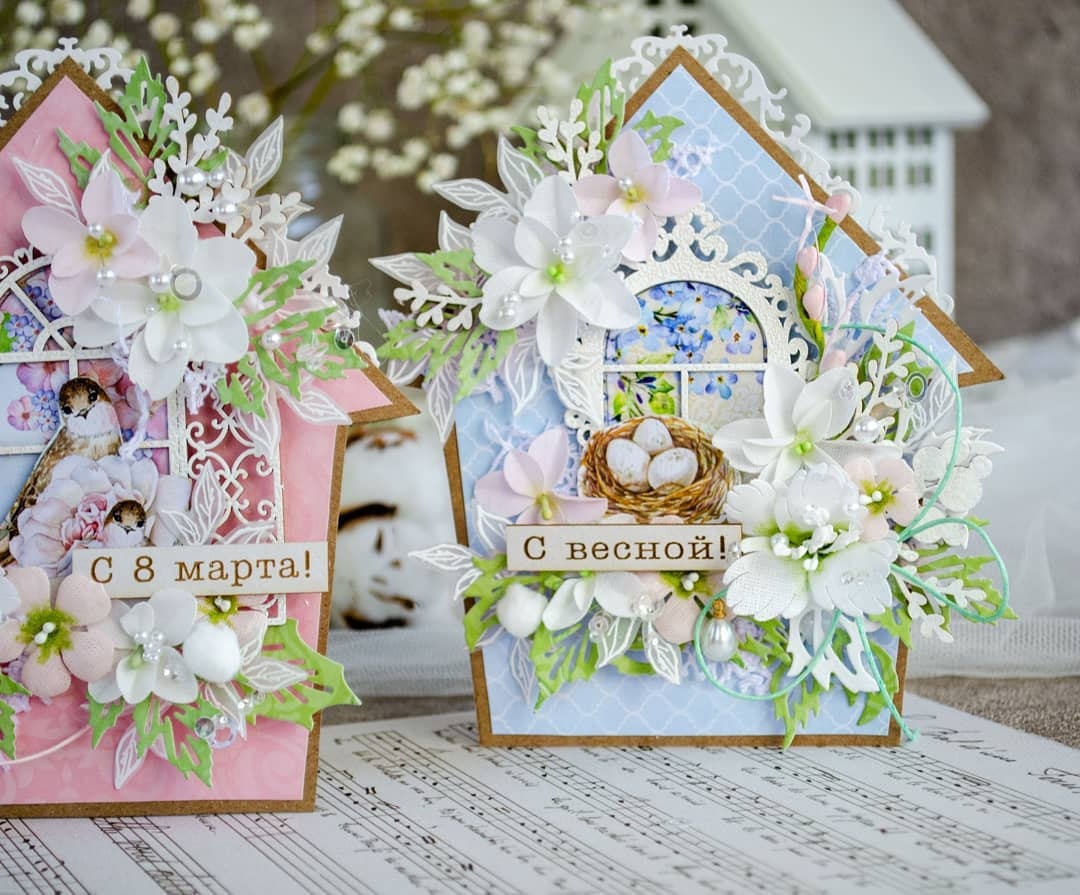 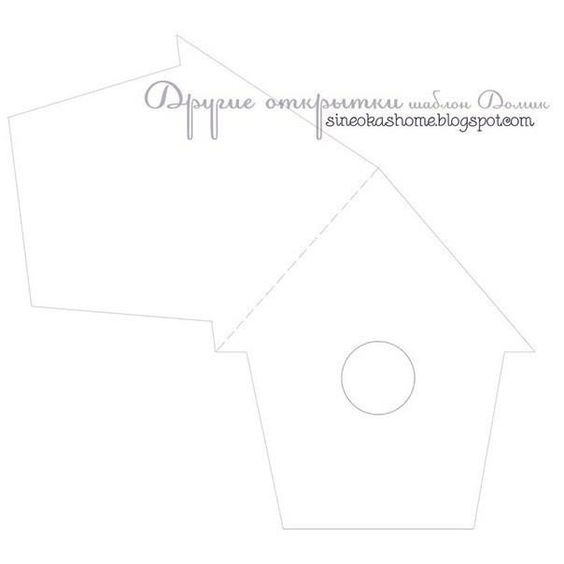 